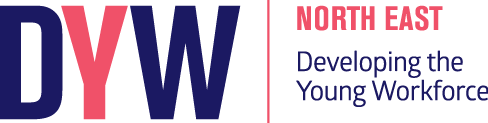 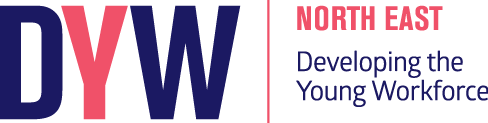 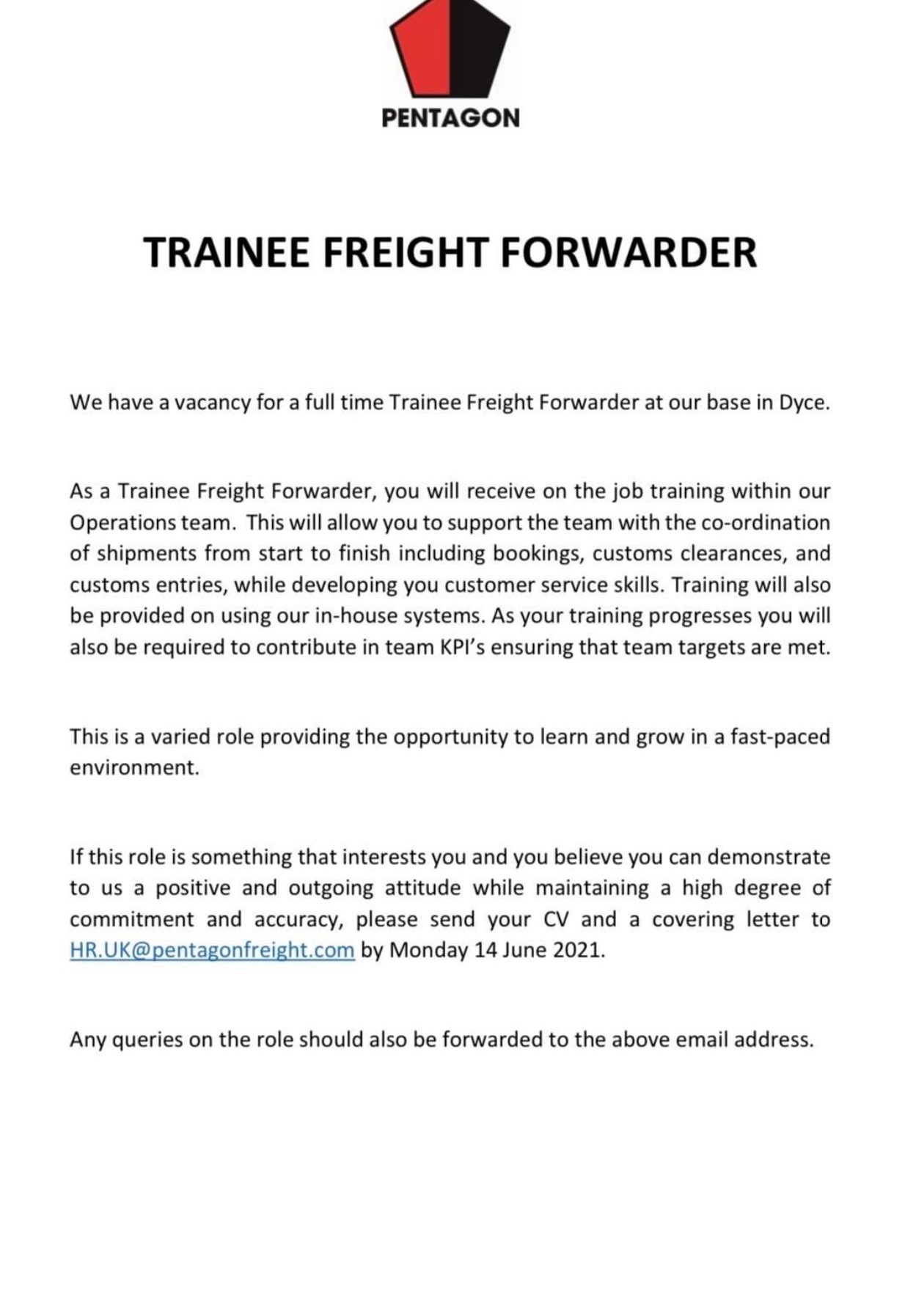 ORGANISATIONOPPORTUNITYCLOSING DATEFugro GB (North) Marine LtdTraining Administrator | Apprenticeships.scot8th JuneOverton AutomotiveE-Commerce Assistant | Apprenticeships.scot10th JuneOverton GarageParts Sales Advisor/Admin Assistant | My World of Work10th JuneNG BaileyIndustrial Plumbing and Heating Assistant | My World of Work10th JuneVirgin MoneyVirgin Money Hosts11th JuneLandform LtdTrainee Landscape Operative and Trainee Fencing Operative11th JuneDFN Project SEARCHInternships - employability programme for young people (ages 16-25) with learning disabilities or who are on the autism spectrum -11th JuneScore Modern Apprenticeship: Technical Support: Drawing Office Technician12th June ScoreModern Apprenticeship: Fabrication and Welding 12th JuneScoreModern Apprenticeship: Technical Support: Quality Control (12th JuneScoreModern Apprenticeship: Mechanical Maintenance 12th JuneScoreModern Apprenticeship: Valve Technician 12th JunePentagonTrainee Freight Forwarder  - see info below14th JuneNOVSupply Chain Operative | My World of Work17th JuneNOVCNC Machinist | My World of Work17th JuneNOVElectrical Technician | My World of Work17th JuneNOVMechanical Technician | My World of Work17th JuneWärtsilä EnergyApprentice Workshop Technician20th JuneJames Fisher OffshoreModern Apprenticeship: Stores person (apprenticeships.scot)24th JuneJames Fisher OffshoreModern Apprenticeship: Administration Assistant (apprenticeships.scot)25th JuneGibb GroupModern Apprenticeship: Finance Administrator 29th JuneVolvo Truck & Bus LtdHeavy Vehicle Service Technician | My World of Work29th JuneThe Chester HotelHospitality Assistant | My World of Work29th JuneEntierModern Apprenticeship: Chef (apprenticeships.scot)30th JuneTeslaTesla Apprentice Technician - Aberdeen AB12 - Indeed.com1st JulyHalliburtonEntry Level Operator Assistant - SlicklineN/ARotech SubseaApprentice Mechanical Fitter – email Stephanie.Keil@accordbps.com for more information.N/AJ D Neuhaus Apprentice Parts Coordinator (16-19 year olds) – email ashleyhenderson@jdneuhaus.co.uk with CV and cover letter. Company info at https://www.jdngroup.com/N/AScotrailModern Apprenticeship: Customer ServiceAugust start dateShell/NESColShell Engineering Scheme | NESCol Fraserburgh campus30th August startHospitality Apprenticeship North East Apprenticeship programme developed by local hoteliers September start date